№ 01-21-40/1055-вн от 19.07.202119 июля 2021 года  № 143 Нұр-Сұлтан қаласы                                                                                                            город Нур-СултанОб ужесточении ограничительныхи карантинных мер на объектахводного транспорта В целях предупреждения распространения коронавирусной инфекции среди населения Республики Казахстан, в соответствии со статьей 104 Кодекса Республики Казахстан «О здоровье народа и системе здравоохранения»             от 7 июля 2020 года № 360-VI ЗРК, ПОСТАНОВЛЯЮ:Акимам областей, городов Алматы, Нур-Султан, Шымкент, собственникам водного транспорта, правоохранительным и иным уполномоченным органам обеспечить:1) запрет на эксплуатацию водного транспорта (катера, судна, теплоходы, паромы, лодки, катамараны, водные мотоциклы и другие), используемые в сфере развлекательных и прогулочно-экскурссионных мероприятий на морях, реках, озерах, водохранилищах в регионах, расположенных в зоне высокого риска (красная зона) до особого распоряжения;2) контроль за соблюдением карантинных мер, с разъяснением собственникам водного транспорта о принятых мерах ограничительного характера по запрету эксплуатации водного транспорта, используемых в сфере развлекательных и прогулочно-экскурссионных мероприятий.	2. Собственникам (юридические и физические лица) водного транспорта (катера, судна, теплоходы, паромы, лодки, катамараны, водные мотоциклы и другие), используемых в сфере развлекательных и прогулочно-экскурссионных мероприятий принять меры по приостановлению эксплуатации данных объектов водного транспорта в регионах, расположенных в зоне высокого риска (красная зона) до особого распоряжения.3. Руководителям отделенческих управлений Департамента санитарно-эпидемиологического контроля на транспорте обеспечить усиленный контроль за исполнением настоящего Постановления.4. Настоящее постановление вступает в силу со дня подписания.          Главный государственный санитарный врач на транспорте                                       Ж. Уразалина Подписано19.07.2021 19:17 Уразалина Жанар Амангельдыевна«Қазақстан  РеспубликасыНЫҢДенсаулық сақтау министрлігі САНИТАРИЯЛЫҚ-эПИДЕМИОЛОГИЯЛЫҚбақылау комитеті кӨЛІКТЕГІ САНИТАРИЯЛЫҚ-ЭПИДЕМИОЛОГИЯЛЫҚбақылау департаменті»РЕСПУБЛИКАЛЫҚ МЕМЛЕКЕТТІК МЕКЕМЕСІкөліктегі бас мемлекеттік                                                                                   санитариялық  дәрігері          «Қазақстан  РеспубликасыНЫҢДенсаулық сақтау министрлігі САНИТАРИЯЛЫҚ-эПИДЕМИОЛОГИЯЛЫҚбақылау комитеті кӨЛІКТЕГІ САНИТАРИЯЛЫҚ-ЭПИДЕМИОЛОГИЯЛЫҚбақылау департаменті»РЕСПУБЛИКАЛЫҚ МЕМЛЕКЕТТІК МЕКЕМЕСІкөліктегі бас мемлекеттік                                                                                   санитариялық  дәрігері          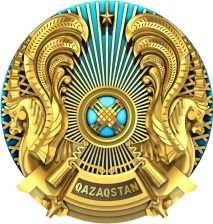 РЕСПУБЛИКАНСКОЕ  гОСУДАРСТВЕННОЕ УЧРЕЖДЕНИЕ «Департамент   САНИТАРНО-ЭПИДЕМИОЛОГИЧЕСКОГО контроля НА ТРАНСПОРТЕ Комитета САНИТАРНО-эПИДЕМИОЛОГИЧЕСКОГО контроля  Министерства здравоохранения Республики Казахстан»главный государственный санитарный врач на транспортеқаулысы                                                     қаулысы                                                           постановление